PENGARUH PERKEMBANGAN FAST FASHION TERHADAP PENCEMARAN LINGKUNGAN  DI TIONGKOK SKRIPSIDiajukan Untuk Memenuhi Salah Satu Syarat Dalam Menempuh Ujian Sarjana Program Strata Satu Program Studi Hubungan Internasional Tahun Akademik 2020/2021Disusun Oleh :RIYAN RAHMAT JAYA172030126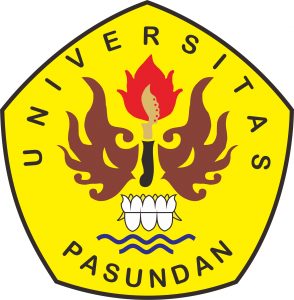 FAKULTAS ILMU SOSIAL DAN ILMU POLITIKUNIVERSITAS PASUNDANBANDUNG2020